Nyckelns Väktare på DraksåddUppsamling och bakgrundDet här är inte den slutgiltiga gruppinformationen; mer definitiv intriginformation kommer inom kort, men här följer en kort översikt och sammanfattning över vad som gäller så här långt.Vilka är Nyckelns Väktare?För er som till äventyrs fortfarande är förvirrade över vad Nyckelns Väktare egentligen är för en gruppering hänvisar vi först och främst till den här introduktionstexten om Nyckelns Väktare och det magiska kriget:http://thulekampanjen.se/kampanj/varlden/skrockomagi/nyckelnsvaktare.htmNyckelns Väktares utsända på lajvetOm inget annat sägs kommer rollerna att spelas under alla lajvets tre akter.BakgrundInför lajvetSom framgått i tidigare utskick var somliga av Väktarna redan på plats med häravdelningen sedan tidigare, medan andra har kommit först nu till rådslaget.Redan här: De som redan varit här sedan tidigare är Madra, broder Asolf, Liv, Eskil, Mierikki, Smedja och (Elice). Dessa har när akt 1 utspelas nyss kommit tillbaka från ett uppdrag i fiendeland och kommer att ha nyheter att rappotera om.Från Lejonnästet: Änkedrottning Katarina kommer förstås därifrån med sina följeslagare (utom Liv som redan är på plats): riddar Wilhelm, Krzystof och (Sanna).Från Örnevalls kloster: Domina Elarka har nyss kommit från klostret.Från Geda: Mäster Aemilius kommer från Geda. Då han inte kommer att närvara på rådslagen är han kanske försenad till mötet.Från Laiquambo: Helcaril har tillbringat vintern i sitt hem Laiquambo och tydligen ägnat sig åt intensiv forskning. När han nu dyker upp till rådslaget är det första gången många av Väktarna ser honom på lång tid. Han har kommit hit i sällskap med Mirestel, en annan lärd alv från Laiquambo som de flesta av Väktarna inte träffat förut. Hon är inte heller en av Nyckelns Väktare.Tidslinje för det magiska krigetEn tidslinje över det magiska kriget kommer att skickas i ett eget dokument.Frågor att ta uppDet kommer ett ytterligare brev med intrigbakgrund, men här kan kort nämnas vad som kommer att vara de stora frågorna för Väktarna att diskutera och ta upp.Den blå elden och det vandöda hotetDe Furstligas nya nekromantiska vapen har inte ställt till med så stor förödelse ännu men kan bli mycket farligt på sikt, helst som man fortfarande inte har full koll på dess effekter. Det verkar som att förbannelsen hindrar de som dör inom det drabbade området att faktiskt dö ordentligt, utan de reser sig som vandöda som hungrar efter de levandes kött och blod. En del forskning och observationer om detta kommer att ha tillkommit.Alvernas portarUnder expeditionen till Naari i Talvala för några år sedan upptäckte man att de alver som trotts vara försvunn därifrån sedan århundraden i själva verket gömt sig på en plats som bara kunde nås via en magisk port. Sedan dess har man upptäckt att alverna i forntiden tydligen skapade ett antal sådana portar som man kunde färdas emellan på något sätt, men att den kunskapen gått förlorad – kanske mörklagts med avsikt – men tydligen återupptäckts av alverna i öster. Det finns dock som tyder på att några av de äldre alverna i Ilyrana kanske vet mer om det här än de talat om för någon hittills, vilket förhoppningsvis kommer att framkomma på rådslaget. Det verkar också som att de Furstliga är de här portarnas hemlighet på spåren och är mycket intresserade av att få kontroll över dem, vilket antagligen vore mycket olyckligt.ÖvrigtVäktarna kommer också att få bistå krigsledningen med råd i magiska och esoteriska frågor, och ni kommer att vara de första man vänder sig till om sådana ting måste utforskas och uppdrag planeras kring det.KontaktlistastrukenRollSpelareBildElarkas följe: folk från Örnevalls klosterDomina Elarka ArnvidaeElarka Arnvidsdotter är abbedissa för klostret i Örnevall, en betydande samlingsplats för rikets andliga och världsliga lärdom. Dess klosterskola har fostrat många av landets präster och lärde.Den förhållandevis unga abbedissan var ett av Sunnanslätts sändebud till krigsrådet i Arosia 1139 och var alltså med vid skapandet av Nyckeln. Hon fick patriark Henricus’ fullmakt att representera honom och kyrkan vid rådsmötet i Hällbro hösten 1140, något som förvånat en del trots att det varit känt att hon är högt betrodd hos patriarken. Detta har gjort att hon fungerat som Nyckelns Väktares främsta kontakt mot kyrkan.Spelas i akt 1 och 3.Erika Westberg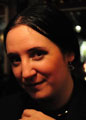 Broder AsolfAsolf är en anselmitbroder från klostret i Örnevall och en nära vän och lärjunge till moder Elarka - har ofta farit som hennes sändebud
Sedan omkring sju år insvuren bland väktarna (har spelats sedan 2003).
Inte speciellt äventyrlig, utan mer av en klurande natur, men är inte rädd för att ta med Ljuset dit det behövs (Geda, Månhella, och andra expeditioner som väktarna företar sig).
Broder Asulf är helare av kropp såväl som själ och har bland annat arbetat med olika projekt att bryta/mildra furstens inflytande.Olle Carnevale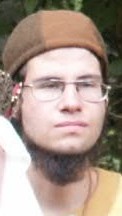 Eskil BurssonEskil Bursson, spejare och stigfinnare åt Nyckelns Väktare. Ursprungligen från norra Gedanien. Har gjort många infiltrationer bakom de Furstliga linjerna, mest känt är nog den till det Furstliga Talvala.

Eskil tjänar i ’klosterhirden’ som är en grupp soldater, specialister och tjänare som sörjer för klostrets och moder Elarkas säkerhet och hjälp.Ola Bengtsson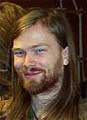 Smedja KnutsdotterSmedja är, som namnet antyder, en smedsdotter från trakten kring Örnevall som för några år sen råkade i trassel och fick ta sin tillflykt till klostret. Hon har sedan blivit en av Väktarnas följeslagare och följer med på expeditionen nu som sjukvårdare och bågskytt.Mia Jormelius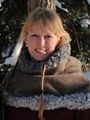 Mierikki JärvenperäMierikki kommer från de östra delarna av det Furstliga Talvala och mötte Eskil under hans uppdrag där. Hon blev hemlös när de Furstliga och deras allierade i Ordo Alemandi ödelade hennes hembygd, som räknades som  uppror då de gömt och hjälpt flyktingar och fredlösa, och slog följe med Eskil och de andra Väktarna för att få en chans att hämnas sina fränder. Liksom den äldre kamraten Smedja är hon läkekunnig, skogsvan och en god bågskytt.Jolin Währn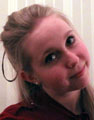 NNEn ung soldat från ’klosterhirden’ som följt med på expeditionen.Elice LarssonÄnkedrottning Katarinas följeÄnkedrottning KatarinaArosias änkedrottning, samordnare och en av Nyckelns väktares inofficiella ledare samt dess främsta företrädare gentemot de världsliga härskarna. Deltog i skapandet av Nyckeln där hon miste sin make, kung Karl. Katarina är en kunnig magiker. Drottningen är inte infödd arosiska utan dotter till en hertig i Volska. Hon utövade även under kung Karls levnad en betydande indirekt makt och en omfattande underrättelseverksamhet. Efter kung Karls död var Katarina enligt riksrådets beslut regerande drottning under 1139-1142. I januari 1143 valdes greve Angantyr Egilsson Jäärnskiöld till ny kung men lät Katarina och hennes barn behålla sina kungliga titlar. Drottningen ledde personligen Väktarnas expedition till Världens Ände i juni 1142 och till Vitehög i augusti.Spelas i akt 1 & 3Jessica Ström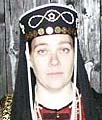 Sir Wilhelm av NordhyrdeEn riddare från Altirien som kom i kontakt med Nyckelns Väktares utsända i Talvala på väg hem från en Ljushärnad i Österlandet. För närvarande tjänar han i änkedrottningens hird.Roland Tjerneld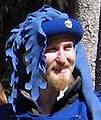 Liv AresdotterEn f d klosternovis från Örnevall som sedan några år ingått i änkedrottningens hushåll som någon sorts hovdam; hon och änkedrottningen är goda vänner och förtrogna. Färdas periodvis med alverna. En av Nyckelns Väktare och är drömvandrare, sierska och sanndrömmare. Är i största allmänhet godhjärtad.Susanne Staaf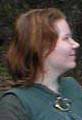 Krzysztof Bogdomir KoshEn avlägsen släkting till Katarina som tjänar i hennes hird sedan flera år. Som namnet antyder är även han från Volska.Torbjörn Sjööar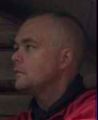 NNEn ung tjänarinna till Katarina som ingår i följet som allmän hjälpreda. Under rådslagen kommer hon att vara utlånad till fälttrossen för kökshandräckning.Sanna Fergéus Skoglund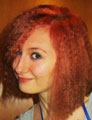 Övriga VäktareHelcarilEn lärd alvisk magiker som varit en skapligt tongivande medlem i Nyckelns Väktare  under ganska många år. Han är en av de mer äventyrande medlemmarna, och inte en av ledarna. Förutom "äventyrare" så fungerar han som rådgivare och magisk forskare.Efter expeditionen till Talvala för några år sedan (se nedan) har Helcaril ägnat sig intensivt åt forskning på ett föremål man kom över där. Han har gjort stora framsteg och upptäckter men enligt somliga också börjat förändras på ett smått oroväckande sätt av kontakten med fyndet.Spelas i akt 1Björn Carlander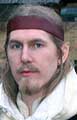 Madra StenstodEn helare, örtmästare och halvtrollkvinna från Högmark. Hon lär också ha vissa kunskaper i den, i det mer civiliserade Thule, nästan utdöda runmagin.Maria Sillén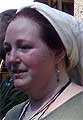 Mäster Aemilius ClarusEn medelålders gedansk magiker som har goda magiska förmågor och är både kunnig och erfaren, men har omåttligt höga tankar om sig själv. Dessutom är han egensinnig, lite disträ, har en smula kort stubin och svårt att tåla kritik. Æmilius har bland annat formulerat en ny och okonventionell teori om hur man kan utnyttja magins krafter, men han har hittills inte lyckats demonstrera den tillfredsställande trots åratal av experiment.Æmilius deltog i försvaret av Geda med såväl råd som magisk hjälp, och han har förblivit löst knuten till kung Imrars hov. Hans  oförtröttliga efterforskningar i Imrarsborgs arkiv och bibliotek har avslöjat mycket av bortglömd kunskap.Spelas i akt 2Leif Eurén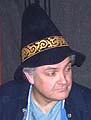 Jungfru Miranda Akvinsdotter ÖrnkloJungfru Miranda är hovdam och oskiljaktig följeslagare till kronprinsessa Adriana av Gedanien, men är också ganska lärd och har både studerat och äventyrat med Nyckelns Väktare tidigare. De senaste åren har hon dock varit utomlands med prinsessan och först helt nyligen återvänt till Thule.Spelas i akt 1 & 3Sara Kånåhols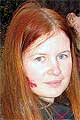 